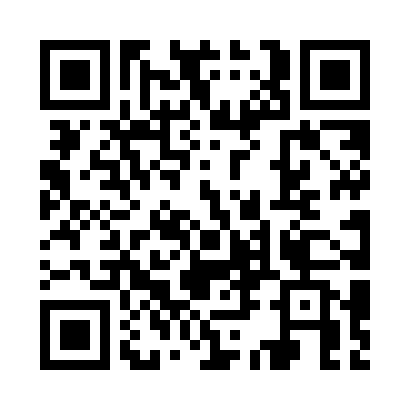 Prayer times for Banes, CubaWed 1 May 2024 - Fri 31 May 2024High Latitude Method: NonePrayer Calculation Method: Muslim World LeagueAsar Calculation Method: ShafiPrayer times provided by https://www.salahtimes.comDateDayFajrSunriseDhuhrAsrMaghribIsha1Wed5:136:321:004:207:288:422Thu5:136:311:004:207:288:423Fri5:126:311:004:197:298:434Sat5:116:301:004:197:298:445Sun5:106:3012:594:187:298:446Mon5:106:2912:594:187:308:457Tue5:096:2912:594:187:308:458Wed5:086:2812:594:177:318:469Thu5:086:2812:594:177:318:4610Fri5:076:2712:594:177:318:4711Sat5:066:2712:594:167:328:4812Sun5:066:2612:594:167:328:4813Mon5:056:2612:594:167:338:4914Tue5:046:2512:594:167:338:4915Wed5:046:2512:594:157:348:5016Thu5:036:2512:594:157:348:5017Fri5:036:2412:594:157:348:5118Sat5:026:2412:594:157:358:5219Sun5:026:2412:594:147:358:5220Mon5:016:2312:594:147:368:5321Tue5:016:2312:594:147:368:5322Wed5:006:231:004:147:378:5423Thu5:006:221:004:137:378:5524Fri5:006:221:004:137:378:5525Sat4:596:221:004:147:388:5626Sun4:596:221:004:147:388:5627Mon4:596:221:004:157:398:5728Tue4:586:211:004:167:398:5729Wed4:586:211:004:167:408:5830Thu4:586:211:004:177:408:5831Fri4:576:211:014:177:408:59